MIDLAND GOLDEN RETRIEVER CLUBPresident:      Mr K A W Young     Vice-President:   Mr G WhiteChairman: Miss P Gowland                                                                                                        Rescue Co­ordinator: Vice­Chairman:  Mr J Truman                                                                                                     Mrs I. Pinfield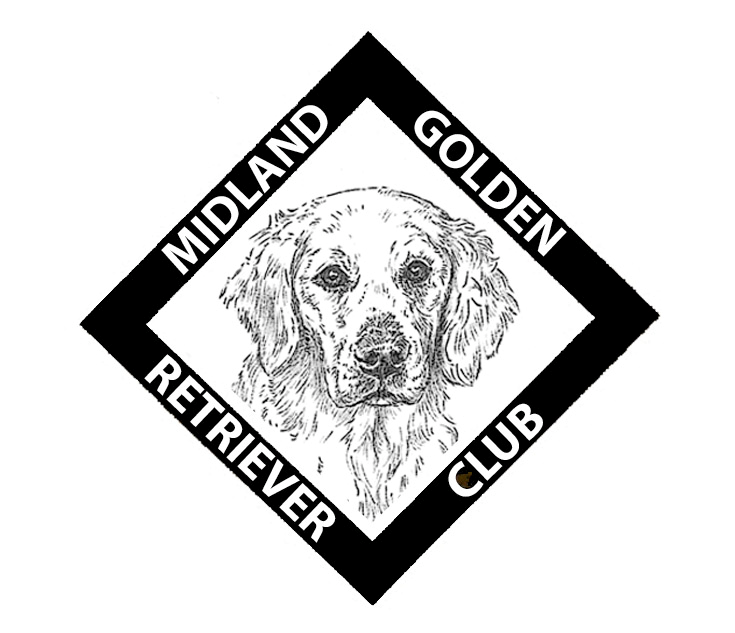 Hon Treasurer:                                                                                                                                            Hon Secretary: Mrs B. Liggins                                                                                                                               Miss L Layland62 Brackenwood Drive                                                                                                          112 Top StreetWidnes                                                                                                                                       Appleby MagnaCheshire                                                                                                                                    SwadlincoteW8 8GE                                                                                                                                      DE12 7AH           AGREEMENT TO TRANSFER OWNERSHIP OF RETRIEVER DOG(S) AND/OR BITCH(S) INTO M.G.R.C. RESCUEI/We, the undersigned, confirm that I/we are the legal owners of the Dog(s) referred to hereafter and  I/we hereby give my/our golden retriever dog(s) and/or bitch(s) named  	          Microchip No:                                                                  Neutered/Entireinto  the ownership of Midland Golden Retriever Club, unconditionally, and  of  my/our own volition, to  find a home  for the said Dog(s).  I/We have approached Midland Golden Retriever Club and I/werenounce all claim to the aforementioned Dog(s) now and in the future.SIGNATURE 1:DATE:  	SIGNATURE 2:DATE:  	NAME(S):                                                                                                                                            (Full Name)ADDRESS                         	             (Post Code)  	Home  tel number:                                                                    Mobile:   	Email address:AUTHORISED BY AGENTOF THE CLUB (Signature)           	DATE:  	Carol Oldring   Rescue & Fostering Co-ordinatorBarncroft, Main Street, TUGBY, Leicestershire LE7 9WDTel: 07805805408  email: flaxengold@gmail.com